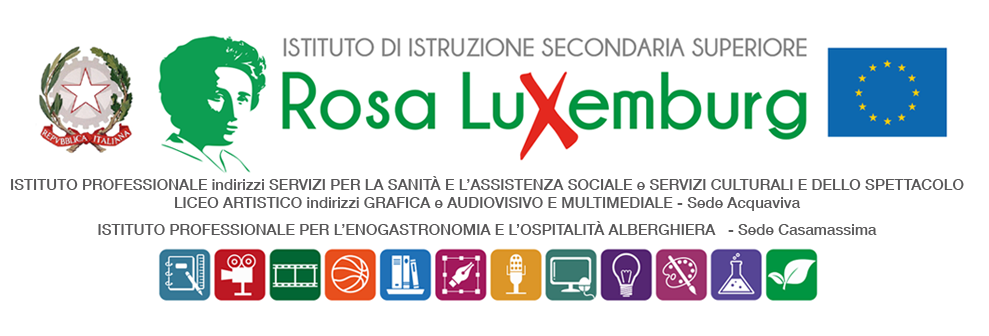 Studenti maggiorenni - plessi Acquaviva delle FontiCOMUNICAZIONE DELLA FAMIGLIAIl/La sottoscritto/a………………………………………………………………………………….Genitore dell’alunno/a……………………………………………………….…..frequentante la classe……………….. dichiara di essere a conoscenza che il/la proprio/a  figlio/a parteciperà a venerdì 3 febbraio alla fase provinciale di Corsa Campestre dei Campionati Sportivi studenteschi presso Masseria Vero cda Montepaolo SP Palo del Colle Palombaio.La classe verrà regolarmente affiancata per tutta la durata dell’attività da un docente accompagnatore individuato dalla scuola.Data……………………. Firma del genitore  …………………………………………Firma dell’alunno/a ………………………….